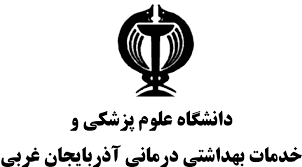 طرح های تحقیقاتی دانشکده پرستاری و مامایی :طرح های تحقیقاتی شورای پژوهشی در سال 1396:طرح های تحقیقاتی کمیته تحقیقات دانشجویی در سال 1396:طرح های تحقیقاتی ایمنی بیمار دانشکده، در سال 1396سال 1396:ردیفتاریخ تصویب طرح تحقیقاتیعضو هیئت علمیعنوان طرح تحقیقاتی127/1/96خانم چراغیبررسی تاثیر برنامه آموزشی حمایتی بر میزان فشار مراقبتی و استرس درک شده در مراقبین بیماران سرطانی در مراکز آموزشی درمانی ارومیه227/1/96خانم چراغیبررسی وضعیت اجتماعی و فرهنگی دانشجویان دانشگاه علوم پزشکی ارومیه در سال 1396322/5/96دکتر رادفربررسی تاثیر معنا درمانی بر استرس درک شده،رابطه والد-کودک و معنا جویی مادران دارای کودکان اتیسمی مراجعه کننده به مرکز پیشگامان امید شهر ارومیه در سال 1396416/7/96دکتر بایرامیشرایط تاثیر گذار بر تونمندی دانشجویان مامایی در اداره مراقبت های اورژانسی مامایی و نوزادان (یک مطالعه کیفی)526/9/96خانم اسماعیلی- خانم دکتر جاسمیادراک پرستاران از عوامل موثر در ارائه مراقبت مبتنی بر وجدان کاری:یک مطالعه کیفی626/9/96دکتر حبیب زادهبررسی مقایسه ای دو روش آموزشی،سنتی و مجازی بر میزان دانش تفسیر الکتروکاردیوگرافی دانشجویان پرستاری ترم 8 دانشگاه علوم پزشکی ارومیه در سال 1396710/10/96خانم مسگرزاده-دکتر بایرامیپیش بینی مصرف لبنیات بر اساس تئوری رفتار برنامه ریزی شده در زنان باردارردیفتاریخ تصویب طرح تحقیقاتیعضو هیئت علمینام دانشجوعنوان طرح تحقیقاتی129/6/96خانم محدثی-مقایسه سطح سلامت روان و رضایت زناشویی زنان و مردان نابارور مراجعه کننده به درمانگاه ناباروری مرکز آموزشی درمانی شهید مطهری شهرستان ارومیه در سال 139621/7/96خانم اسماعیلی-بررسی ارتباط هویت حرفه ای و رضایت شغلی در پرستاران بیمارستان های آموزشی و درمانی ارومیه در سال 1396ردیفتاریخ تصویب طرح تحقیقاتیعضو هیئت علمیعنوان طرح تحقیقاتی17/3/96آقای جعفری زادهبررسی ارتباط بین رشد پس از سانحه و سلامت معنوی در بیماران سوختگی بستری در مرکز آموزشی درمانی امام خمینی (ره) ارومیه در سال 1396215/8/96دکتر آقاخانیفرایند پیامدهای ایمنی ناشی از ناباروری در زنان مراجعه کننده به مرکز تحقیقاتی درمانی ناباروری کوثر بیمارستان شهید مطهری ارومیه در سال 1396:یک پژوهش کیفی320/9/96آقای جعفری زادهبررسی ارتباط بین بار کاری ذهنی و خستگی در پرستاران بخش های مراقبت های ویژه مراکز آموزشی درمانی دانشگاه علوم پزشکی ارومیه در سال 1396420/9/96دکتر بقاییبررسی بیماران مبتلا به زخم پای دیابتی و میزان آمپوتاسیون و بقای بیماران بعد از آمپوتاسیون در مراکز آموزشی درمانی ارومیه در طی سال های 1395-1385ردیفمجریتعداد طرح های تحقیقاتی اساتیدتعداد طرح های تحقیقاتی کمیته تحقیقات دانشجوییتعداد طرح های تحقیقاتی ایمنی بیمارجمع کل1دکتر حبیب زاده10012دکتر بقایی00113آقای جعفری زاده00224دکتر آقاخانی00115دکتر جاسمی10016خانم محدثی01017دکتر بایرامی20028دکتر رادفر10019خانم اسماعیلی110210خانم مسگرزاده100111خانم چراغی2002